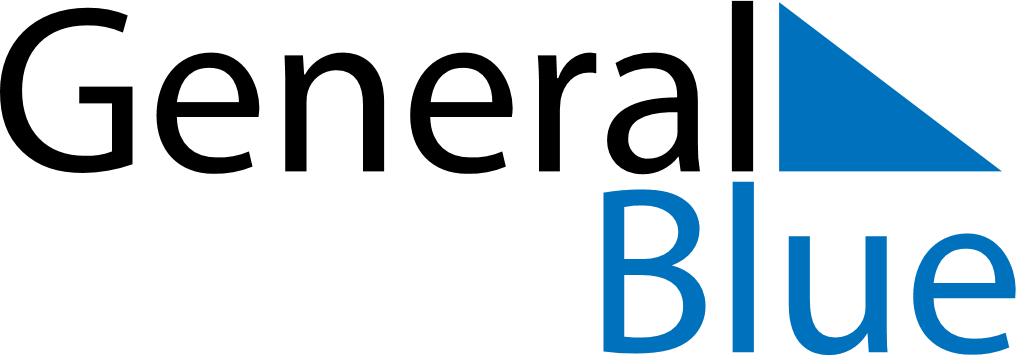 SwedenSwedenSwedenSwedenSwedenSwedenSwedenApril 2019April 2019April 2019April 2019April 2019April 2019April 2019April 2019April 2019SundayMondayMondayTuesdayWednesdayThursdayFridaySaturday11234567889101112131415151617181920212222232425262728292930May 2019May 2019May 2019May 2019May 2019May 2019May 2019May 2019May 2019SundayMondayMondayTuesdayWednesdayThursdayFridaySaturday123456678910111213131415161718192020212223242526272728293031June 2019June 2019June 2019June 2019June 2019June 2019June 2019June 2019June 2019SundayMondayMondayTuesdayWednesdayThursdayFridaySaturday1233456789101011121314151617171819202122232424252627282930Apr 18: Maundy ThursdayJun 6: National DayApr 19: Good FridayJun 8: Whitsun EveApr 20: Easter SaturdayJun 9: PentecostApr 21: Easter SundayJun 10: Whit MondayApr 22: Easter MondayJun 21: Midsummer EveApr 30: Walpurgis NightJun 22: Midsummer DayMay 1: Labour DayMay 26: Mother’s DayMay 30: Ascension Day